                                                                                   ПРОЄКТ             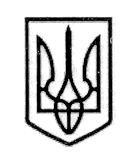 У К Р А Ї Н А СТОРОЖИНЕЦЬКА МІСЬКА РАДА ЧЕРНІВЕЦЬКОГО РАЙОНУ ЧЕРНІВЕЦЬКОЇ ОБЛАСТІВИКОНАВЧИЙ КОМІТЕТР І Ш Е Н Н Я      07 липня 2023 року                                                                      №______                                                                                                           Щодо внесення змін до складу комісіїз легалізації виплати заробітної платита зайнятості населення, мобілізаціїплатежів до міського бюджету Сторожинецької  міської ради         Беручи до уваги кадрові зміни в міській раді враховуючи розпорядження Сторожинецької міської ради № 175-К від 12.06.2023 року «Про припинення трудового договору з Слюсарем І.А., керуючись Законом України «Про місцеве самоврядування в Україні», Бюджетним кодексом України, Податковим кодексом України, з метою стабілізації показників соціально – економічного розвитку населених пунктів громади, збільшення надходжень до міського бюджету Сторожинецької міської ради              ВИКОНАВЧИЙ КОМІТЕТ МІСЬКОЇ РАДИ ВИРІШИВ:1.Внести зміни до складу комісії з легалізації виплати заробітної плати та зайнятості населення, мобілізації платежів до міського бюджету Сторожинецької міської ради, утвореної рішенням виконавчого комітету міської ради від 10 березня 2021року № 34 «Про внесення змін до складу комісії з легалізації виплати заробітної плати та зайнятості населення, мобілізації платежів до міського бюджету Сторожинецької міської ради (зі змінами):                                                                  Продовження рішення виконавчого комітету від -.07.2023 року  №      	 1.1. Ввести до складу комісії з легалізації виплати заробітної плати та зайнятості населення, мобілізації платежів до міського бюджету Сторожинецької міської ради: Шутак Альону Іванівну – головного спеціаліста (в.о. начальника Фінансового відділу) та визначити її заступником голови комісії.                                                   	  2. Контроль за виконанням цього розпорядження покласти на першого заступника міського голови Ігоря БЕЛЕНЧУКА. Сторожинецький міський голова                           Ігор МАТЕЙЧУКПідготувала: Завідувач сектору доходів тазборів Фінансового відділу                                           Валентина ЛУШНІКОВАПогоджено:Перший заступник міського голови                            Ігор БЕЛЕНЧУКНачальник відділу організаційноїта кадрової роботи                                                         Ольга ПАЛАДІЙПровідний спеціалістюридичного відділу                                                      Аурел СирбуНачальник відділудокументообігу та контролю                                       Микола БАЛАНЮК